https://clck.ru/Mp8Jc знаки препинания 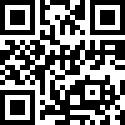 